Nome do solicitante: ____________________________________________________________Nome da instituição: ____________________________________________________________ Endereço: ____________________________________________________________ Nº______ Bairro___________________Cidade______________Estado:__________CEP______________ Fone:___________________________E-mail:________________________________________ Natureza da instituição: [ ] municipal [ ] estadual [ ] federal [ ] privada [ ] beneficente [ ] cooperativa [ ] associação [ ] outros Qual? ___________________________________________Número de Pessoas (incluindo equipe): _____________________________________________Data do ensaio: ____/____/____ Horário: _____________Há visitantes com deficiência? [ ] Não [ ]Sim Qual? __________________________________ Finalidade do Ensaio: [ ] Publicidade  [ ] Casamento [ ] Bodas [ ] Maternidade [ ] Outro. Qual? ________________________________________________________________Aviso Importante:O uso dos espaços do MNIC para fins de ensaio fotográfico ou produção de vídeo nos horários de funcionamento do Museu não deve impedir o acesso e a fruição dos demais visitantes aos mesmos espaços. 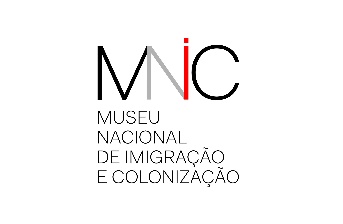 MUSEU NACIONAL DE IMIGRAÇÃO E COLONIZAÇÃOFormulário de Agendamento de Ensaio Fotográfico/ Produção de Vídeo